

AGENDA
12:30 p.m., August 10, 2020

Roll Call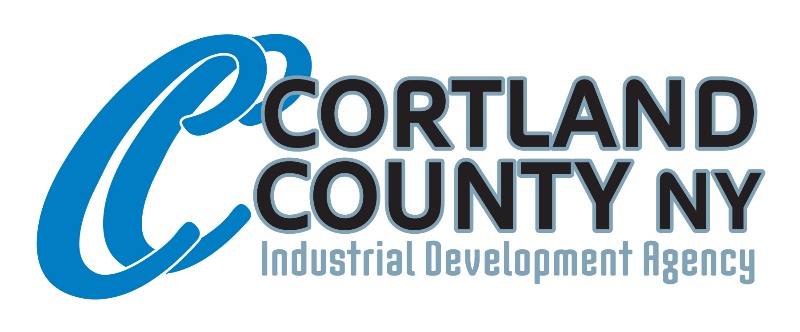 Approval of MinutesNew BusinessLocust Solar, LLCReport of Public HearingSEQR Determination/RecommendationFinal Inducement ResolutionApproving Resolution
Locust Solar II, LLCReport of Public HearingSEQR Determination/RecommendationFinal inducement ResolutionApproving Resolution
IDA Solar Policy
2021 IDA Budget
ReportsFinance ReportDirector’s Report
Adjourn

